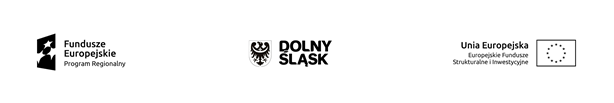 Wpływ działań rewitalizacyjnychrealizowanych w ramachRPO WD 2014-2020 na poprawę sytuacji obszarów zdegradowanychWarszawa 2022 C e l   b a d a n i aCelem badania było ustalenie jak Regionalny Program Operacyjny Województwa Dolnośląskiego na lata 2014-2020 (RPO WD 2014-2020), poprzez wspieranie rewitalizacji, wpłynął na sytuację obszarów zdegradowanych w tym województwie. M e t o d o l o g i aBadanie przeprowadzono przy wykorzystaniu wielu źródeł informacji i metod: analizy danych zastanych dotyczących rewitalizacji oraz RPO WD 2014-2020, wywiadów z przedstawicielami instytucji odpowiedzialnych za wdrażanie tego programu, wywiadów oraz ankiet z przedstawicielami urzędów gmin oraz innych instytucji realizujących projekty rewitalizacyjne. W s p a r c i e   r e w i t a l i z a c j i   w   r a m a c h   R P O   W D   2 0 1 4  –  2 0 2 0Działanie 6.3 było poświęcone wyłącznie rewitalizacji zdegradowanych obszarów. W ramach tego Działania wspierana była poprawa stanu obiektów i przestrzeni w celu przywrócenia lub nadania im nowych funkcji, remonty części wspólnych budynków mieszkalnych oraz przebudowa i modernizacja dróg lokalnych. Koniecznym warunkiem uzyskania wsparcia z Działania 6.3 na realizację projektu było wpisanie go do programu rewitalizacji danej gminy na „Listę A”.  Ponadto w ramach 11 innych Działań przy ocenie wniosków o dofinansowanie premiowane były projekty rewitalizacyjne wpisane do programów rewitalizacji na „Listy B”. W ramach tych Działań wspierane były projekty z zakresu przedsiębiorczości, efektywności energetycznej budynków, ograniczania niskiej emisji, dziedzictwa kulturowego, transportu kolejowego, przeciwdziałania bezrobociu, integracji społecznej, usług opiekuńczych oraz infrastruktury służącej aktywizacji społeczno-zawodowej.Główną rolę we wdrażaniu RPO WD 2014-2020 odgrywał Urząd Marszałkowski Województwa Dolnośląskiego, pełniący rolę Instytucji Zarządzającej. Współpracował w tym zakresie z Wojewódzkim Urzędem Pracy oraz związkami gmin z obszarów funkcjonalnych Wrocławia, Wałbrzycha i Jeleniej Góry. P r o g r a m y   r e w i t a l i z a c j i  w   w o j e w ó d z t w i e   d o l n o ś l ą s k i mSpośród gmin z województwa dolnośląskiego, 70% przygotowało programy rewitalizacji, które zostały zaakceptowane przez Urząd Marszałkowski Województwa Dolnośląskiego. Natomiast tylko 10% z tych dokumentów jest gminnym programem rewitalizacji. Począwszy od 2024 roku rewitalizację będzie można prowadzić wyłącznie w oparciu o takie programy.Posiadanie przez gminy programów rewitalizacji zaakceptowanych przez Urząd Marszałkowski Województwa Dolnośląskiego (%)Źródło: Wykaz programów rewitalizacji prowadzonych 
przez Urząd Marszałkowski Województwa Dolnośląskiego Z d i a g n o z o w a n e   p o t r z e b y Na większości obszarów rewitalizacji koncentrowały się zjawiska kryzysowe polegające na: D o t y c h c z a s o w e   e f e k t y    o r a z   i c h   m o n i t o r o w a n i eW przypadku wszystkich wskaźników Działania 6.3, dla których założono wartości docelowe, zawarte umowy o dofinansowanie pozwalają prognozować znaczne przekroczenie tych wartości. Miarodajność części wskaźników jest jednak ograniczona.Procesy rewitalizacji były najskuteczniejsze w zakresie poprawy bezpieczeństwa drogowego, dostosowywania obiektów i przestrzeni publicznych do potrzeb osób z niepełnosprawnościami, poprawy stanu przestrzeni publicznych oraz budynków będących własnością lub współwłasnością gminy. Zdecydowanie rzadziej udawało się ograniczyć m.in. zjawiska kryzysowe związane z ryzykiem wykluczenia społecznego, takie jak bezdomność i uzależnienia.Znaczna część gmin nie przywiązuje odpowiedniej wagi lub nie ma potrzebnych zasobów do monitorowania całościowych efektów rewitalizacji. Stąd często opinie o efektach rewitalizacji nie są` oparte na systematycznie gromadzonych danych. W n i o s k i R e k o m e n d a c j e   dotyczące programu Fundusze Europejskie  dla Dolnego Śląska 2021-2027bezrobociuniskim poziomie uczestnictwa w życiu publicznymzłym stanie przestrzeni publicznych i budynków mieszkalnychniedostosowaniu obiektów i przestrzeni publicznych do potrzeb osób z niepełnosprawnościami niewielkiej liczbie przedsiębiorstwÊNajbardziej deficytowym zasobem przy prowadzeniu rewitalizacji są środki budżetowe gmin. Dofinansowanie z RPO WD 2014-2020 stanowiło kluczowe uwarunkowanie realizacji projektów.ÊNa kompleksowość rewitalizacji prowadzonej w ramach poszczególnych gmin korzystnie wpłynął mechanizm premiowania projektów wpisanych do programów rewitalizacji oraz premie punktowe przyznawane za komplementarność.ÊNajczęstszą okolicznością, która ograniczała zaangażowanie beneficjentów w tworzenie programów rewitalizacji był brak wystarczającej wiedzy na temat jej prowadzenia.ÊRozwiązanie polegające na ukierunkowaniu wsparcia z RPO WD 2014-2020 na  projekty wpisane do programów rewitalizacji nie zapewniło, że procesy rewitalizacji były kompleksowe. Część gmin tworzyła programy rewitalizacji jako dokumenty niezbędne do ubiegania się o fundusze na zaspokojenie potrzeb w zakresie infrastruktury, zamiast w celu skoordynowania procesu wyprowadzania obszarów zdegradowanych z kryzysu.Znaczna część projektów wpisanych do programów rewitalizacji nie uzyskiwała dofinansowania i w związku z tym nie była realizowana.Integracji przedsięwzięć rewitalizacyjnych dotyczących różnego rodzaju zjawisk kryzysowych nie sprzyjało przyjęte przez IZ RPO WD rozwiązanie polegające na wymaganiu od gmin wpisywania do programów rewitalizacji na „listy A”, wyłącznie projektów z zakresu Działania 6.3. Pozostałe projekty były wpisywane na „listę B”, w związku z czym na etapie sporządzania programu rewitalizacji mogły być zaplanowane w  zdecydowanie mniejszym stopniu, niż projekty w ramach Działania 6.3.ÊW ramach RPO WD 2014-2020 nie zastosowano rozwiązania polegającego na wspieraniu projektów zintegrowanych, tj. powiązanych w celu zwiększenia efektywności i skuteczności interwencji. Według Instytucji Zarządzającej stwarzałoby to ryzyko dla wydatkowania funduszy w tempie zgodnym z zasadami rozliczania realizacji programów operacyjnych.ÊZakres wsparcia RPO WD 2014-2020 związanego ze wspieraniem rewitalizacji uwzględniał szeroki zakres problemów w sferze społecznej, gospodarczej, środowiskowej, przestrzenno-funkcjonalnej i technicznej. Mankamentem było nieuwzględnienie wśród przedsięwzięć powiązanych z rewitalizacją interwencji dotyczącej edukacji.